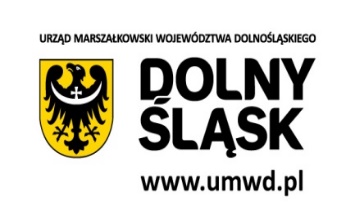 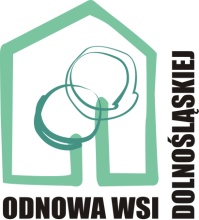 UMOWA ……………..Zawarta w dniu …………… roku w Świerzawie pomiędzy:Gminą Świerzawaz siedzibą przy Placu Wolności 6059-540 ŚwierzawaNIP 694-15-62-578 REGON: 390765884reprezentowaną przez:Pawła Kisowskiego - Burmistrza Miasta i Gminy Świerzawaprzy kontrasygnacie Andrzeja Chodyra – Skarbnika Miasta i Gminy Świerzawazwaną dalej Zamawiającyma:………………………………………....z siedzibą przy ………………………..NIP …………….., REGON: ……………………..zwanym w dalszej części umowy Wykonawcą,Stosownie do rozstrzygnięcia postępowania o udzielenie zamówienia publicznego w trybie podstawowym bez negocjacji, o którym mowa w art. 275 pkt 1 ustawy Pzp na zadanie pn. „Modernizacja placu zabaw w miejscowości Rzeszówek” w wyniku którego jako najkorzystniejsza wybrana została oferta Wykonawcy oraz na podstawie: ustawy z dnia 11 września 2019r. Prawo zamówień publicznych (tj. Dz. U. z 2022 r. poz. 1710 ze zm.), zwaną dalej ustawą Pzp, dokumentacji postępowania tj.: dokumentacji sporządzonej i udostępnionej Wykonawcom przez Zamawiającego na potrzeby przeprowadzenia postępowania o udzielenie zamówienia   publicznego, obejmującej w szczególności specyfikację warunków zamówienia, zwaną dalej SWZ. oferty Wykonawcy, strony zawierają umowę, zwaną w dalszej części Umową, następującej treści: Rozdział I. Przedmiot umowy§ 1Przedmiotem zamówienia jest wykonanie zadania pn.:„Modernizacja placu zabaw w miejscowości Rzeszówek”  Przedmiotowy zakres oraz warunki zamówienia zostały określone w:niniejszej Umowie,Opisie Przedmiotu Zamówienia (dalej OPZ), który stanowi Załącznik nr 1 do Umowy,Formularzu OFERTY Wykonawcy, którego kopia stanowi Załącznik nr 2 do Umowy.Dla interpretacji postanowień Umowy, w tym przede wszystkim dla określenia wzajemnych praw i obowiązków Stron dokumenty przywołane w ust. 1 pkt. 1) – 3) powyżej będą miały charakter wzajemnie uzupełniający, przy czym w razie kolizji pierwszeństwo mieć będą postanowienia dokumentów, których kolejność ustalono w ust. 1. Jednocześnie Strony postanawiają, iż dokumenty te będą wzajemnie wyjaśniające i uzupełniające, w tym znaczeniu, że w przypadku zaistnienia jakiejkolwiek niejednoznaczności, wieloznaczności lub rozbieżności, Strony nie ograniczają w żaden sposób ani Przedmiotu umowy, ani zakresu należytej staranności.Wykonawca zobowiązuje się do zrealizowania pełnego zakresu rzeczowego niniejszej umowy zgodnie z obowiązującymi przepisami, ogólnie przyjętą wiedzą w tym zakresie oraz ustaleniami z Zamawiającym.Wykonawca oświadcza, że w ramach ceny ofertowej: dostarczy i zamontuje urządzenia małej architektury oraz tablicę informacyjną, ławki parkowe oraz stojaki rowerowe w miejscowości Rzeszówek, działka 188 obręb Rzeszówek,dostarczy i zamontuje ogrodzenie panelowe wraz z bramką i bramą wjazdową,wykona niwelację terenu przeznaczonego na plac zabaw,zdemontuje istniejący plac zabaw,dostarczy i zasadzi krzewy,dostarczy i zasieje trawę,wykona nawierzchnię bezpieczną pod urządzenia małej architekturydostarczy podpisane oświadczenie gwarancyjne/kartę gwarancyjną (jeśli dotyczy) oraz instrukcję obsługi przedmiotu umowy w języku polskim,poniesie wszelkie koszty niezbędne do zrealizowania zamówienia wynikające z treści SWZ, w oparciu, o które wybrany został Wykonawca, stanowiącego załącznik do niniejszej umowy, jak również w nich nie ujęte, a bez których nie można wykonać zamówienia,zostaną zrealizowane wszystkie wymagania zgodnie treścią OPZ,zostaną przez Wykonawcę wykonane wszystkie zobowiązania w zakresie gwarancji,obejmie opieką serwisową urządzenia zabawowe, tj. przez okres..… będzie dokonywał przeglądów i konserwacji polegających na przynajmniej 1 raz na każde 12 miesięcy obowiązywania umowy ( adekwatnie do zobowiązania w ofercie ) :sprawdzanie stanu każdego urządzenia w obrębie elementów mechanicznych , w razie potrzeby dokręcanie śrub, elementów linowych, zabezpieczanie elementów ostrych, sprawdzanie działania, smarowanie itp. czynności zgodne z wymaganiami producenta;szlifowanie siedzisko ławek i pokrywanie ich lakierobejcą, powiadamianie Zamawiającego o stwierdzonych uszkodzeniach, z czynności serwisowych każdorazowo winien być sporządzony i dostarczony Zamawiającemu protokół zawierający opis podjętych czynności odrębnie , protokół winien być przesłany Zamawiającemu w dniu następnym po wykonaniu przeglądu i czynności serwisowych na adres e-mail….Wykonawca oświadcza, że:przysługują mu wszelkie prawa do nieograniczonego rozporządzania oferowanym przedmiotem umowy, które nie są obciążone jakimikolwiek ciężarami i prawami na rzecz osób trzecich,przeprowadzi z wyznaczonymi przedstawicielami Zamawiającego szkolenie z użytkowania przedmiotu zamówienia,wykona przedmiot umowy zgodnie z postanowieniami umowy;będzie na bieżąco konsultować z Zamawiającym rozwiązania opracowywane w ramach poszczególnych elementów dostawy, jak również informować Zamawiającego o wszelkich innych okolicznościach, które mogą mieć wpływ na wykonanie Przedmiotu umowy,W trakcie realizacji Przedmiotu Umowy, Zamawiający jest zobowiązany do:współdziałania z Wykonawcą, w zakresie jaki jest niezbędny dla prawidłowej realizacji zobowiązań Wykonawcy,dotrzymywania obustronnie ustalonych terminów,udzielenia Wykonawcy wszelkich informacji, materiałów i dokumentacji znajdujących się w jego posiadaniu, które będą niezbędne do prawidłowego i terminowego wykonania Przedmiotu Umowy,Zamawiający nie zapewni Wykonawcy sprzętu oraz wyposażenia niezbędnego do realizacji przedmiotu umowy.Rozdział II. Planowany termin  wykonania zamówienia§2Strony ustalają, że wykonanie przedmiotu niniejszej umowy, nastąpi w terminie do 31.08.2023r.Termin, o którym mowa w ust.1 powyżej uznawane będą za dochowane tylko w przypadku wykonania we wskazanym terminie kompletnego przedmiotu umowy spełniającego wszystkie wymagania Zamawiającego określone w Umowie oraz załącznikach do niej, co zostanie potwierdzone w protokole odbioru, o którym mowa w § 3 ust. 8 Umowy. Częściowe wykonanie przedmiotu umowy jak również wykonanie przedmiotu umowy, który nie spełnia wymagań Zamawiającego i musi zostać (częściowo lub całkowicie) wymieniony lub poprawiony przed upływem określonego w ust. 1 terminu nie będzie  traktowane jako wykonanie Umowy.Rozdział III. Miejsce realizacji przedmiotu umowy§3Przedmiot umowy zostanie wykonany w miejscowości Rzeszówek, działka 188, obręb Rzeszówek.Zamawiający przekaże Wykonawcy teren na którym zostanie wykonany przedmiot umowy w dniu podpisania umowy.Do czasu podpisania przez upełnomocnionych przedstawicieli Zamawiającego protokołu odbioru przedmiotu umowy ryzyko wszelkich niebezpieczeństw związanych z ewentualnym uszkodzeniem lub utratą przedmiotu umowy ponosi Wykonawca. Zamawiający uprawniony jest do kontroli przestrzegania uzgodnionych warunków umowy.Wykonawca zobowiązany jest przestrzegać przepisów prawnych wynikających z Ustawy z dnia 27.04.2001r. Prawo ochrony środowiska oraz Ustawy z dnia 14.01.2012r. o odpadach. Wykonawca na własny koszt zapewnia transport odpadów, powstałych w ramach wykonania niniejszej umowy, do miejsc ich wykorzystania lub utylizacji wraz z kosztami utylizacji. Wykonawca zobowiązany jest wykonać prace zgodnie z przepisami prawa budowlanego. Zamawiający uprawniony jest do udzielenia Wykonawcy – w razie potrzeby - wskazówek oraz zobowiązuje się do zbadania dostarczonego/wykonanego przedmiotu umowy, w ciągu 5 dni roboczych od przyjęcia od Wykonawcy zgłoszenia o zakończeniu realizacji przedmiotu umowy.Z czynności odbioru przedmiotu umowy zostanie sporządzony protokół odbioru,  potwierdzający zakończenie realizacji przedmiotu umowy.Protokół odbioru  stanowić będą potwierdzenie należytego wykonania umowy, w szczególności w zakresie:zgodności wykonanego przedmiotu umowy z zamawianym,kompletności dostarczonego przedmiotu umowy, sprawdzenia i potwierdzenia należytego funkcjonowania przedmiotu umowy,terminowości wykonania,dostarczenia Zamawiającemu wszystkich wymaganych dokumentów (w tym kart gwarancyjnych, certyfikatów),W czasie czynności odbioru Wykonawca zobowiązany jest wydać Zamawiającemu wszelkie oświadczenia gwarancyjne (karty gwarancyjne) dotyczące przedmiotu umowy lub poszczególnych jego części złożone przez podmioty trzecie (producenta, importera, sprzedawcę itp.), jeśli dotyczy.W przypadku:stwierdzenia, że przedmiot umowy nie odpowiada wymaganiom określonym w Umowie lub załącznikach do niej, wyspecyfikowanych w § 1 ust 1 Umowy,stwierdzenia niekompletności dostarczonego przedmiotu umowy,stwierdzenia nieprawidłowego funkcjonowania jakiegokolwiek elementu przedmiotu umowy,stwierdzenia wady jakiegokolwiek elementu przedmiotu umowy,Zamawiający w protokole odbioru wskaże i opisze niezgodności wykonanego przedmiotu umowy z Umową określając termin ich usunięcia przez Wykonawcę.Zamawiający zastrzega sobie prawo odmowy dokonania odbioru przedmiotu umowy w całości 
w przypadku stwierdzenia odpowiednio niezgodności dostarczonego przedmiotu umowy z Umową oraz dokumentami, o których mowa w § 1 ust. 2. W przypadku, o którym mowa w zdaniu poprzednim Zamawiający wyznaczy Wykonawcy dodatkowy termin nie krótszy niż 2 dni. Rozdział IV. Wartość umowy i warunki zapłaty wynagrodzenia §4Za należyte wykonanie Przedmiotu Umowy Zamawiający zapłaci Wykonawcy wynagrodzenie ryczałtowe (dalej „Wynagrodzenie”) w kwocie brutto ........................zł, (słownie ...................................), w tym należny podatek VAT zgodnie z ofertą Wykonawcy. Cena całkowita brutto, wynikająca z oferty Wykonawcy odpowiada pełnemu zakresowi przedmiotu niniejszej umowy. Zawiera wszelkie składowe koszty niezbędne do należytego wykonania zamówienia, zgodnie z wymaganiami Zamawiającego, w tym również: koszt przedmiotu zamówienia, koszty dostawy do Zamawiającego, montaż urządzeń, podatki (w tym VAT), ZUS pracodawcy (jeśli dotyczy), koszt ewentualnej inflacji, koszt instruktażu, inne koszty niezbędne dla prawidłowej realizacji umowy.Cena całkowita brutto określona przez Wykonawcę w ofercie będzie ceną obowiązującą przez cały okres obowiązywania umowy i nie będzie podlegała zmianom, chyba że zmiany te zostały przewidziane przez Zamawiającego. Cena całkowita brutto, obejmuje całkowitą należność jaką Zamawiający zobowiązany jest zapłacić za wykonanie niniejszej umowy.Płatności za przedmiot umowy zostaną zrealizowane przez Zamawiającego na rzecz Wykonawcy na podstawie wystawionej faktury VAT. Zapłata wynagrodzenia określonego w ust. 1 nastąpi przelewem, na konto Wykonawcy: nr ………………………, w terminie: w ciągu 30 dni licząc od daty otrzymania przez Zamawiającego poprawnie wystawionej faktury VAT. W przypadku zmiany numeru konta Bankowego, Wykonawca zobowiązany jest o tym fakcie powiadomić Zamawiającego na piśmie. Na fakturze nie należy wpisywać terminu płatności określonego datą, a jedynie sformułowanie „płatność 30 dni”. Wykonawca oświadcza, że numer rachunku rozliczeniowego wskazany we wszystkich fakturach, które będą przez niego wystawione, jest rachunkiem/nie jest rachunkiem* dla którego zgodnie z art. 62a ust 1. Ustawy z dnia 29 sierpnia 1997 r. - Prawo Bankowe (Dz. U. 2020, poz.1896 ze zm.)  prowadzony jest rachunek VAT.Jeśli numer rachunku rozliczeniowego wskazany przez Wykonawcę, o którym mowa w ust. 8 jest rachunkiem, dla którego zgodnie z Rozdziałem 3a ustawy z dnia 29 sierpnia 1997 r. - Prawo Bankowe prowadzony jest rachunek VAT to:Zamawiający oświadcza, że będzie realizować płatności za faktury z zastosowaniem mechanizmu podzielonej płatności tzw. split payment. Zapłatę w tym systemie uznaje się za dokonanie płatności w terminie ustalonym w § 4 ust. 6 umowy;Podzieloną płatność tzw. split payment stosuje się wyłącznie przy płatnościach bezgotówkowych, realizowanych za pośrednictwem polecenia przelewu lub polecenia zapłaty dla czynnych podatników VAT. Mechanizm podzielonej płatności nie będzie wykorzystywany do zapłaty za czynności lub zdarzenia pozostające poza zakresem VAT (np. zapłata odszkodowania), a także za świadczenia zwolnione z VAT, opodatkowane stawką 0% lub objęte odwrotnym obciążeniem;Wykonawca oświadcza, że wyraża zgodę na dokonywanie przez Zamawiającego płatności w systemie podzielonej płatności tzw. split payment.Wykonawca, który w dniu podpisania umowy nie jest czynnym podatnikiem VAT, a podczas obowiązywania umowy stanie się takim podatnikiem, zobowiązuje się do niezwłocznego powiadomienia Zamawiającego o tym fakcie oraz o wskazanie rachunku rozliczeniowego, na który ma wpłynąć wynagrodzenie, dla którego prowadzony jest rachunek VAT.Podstawą do wystawienia przez Wykonawcę faktury (o której mowa w § 4 ust. 5) za wykonanie przedmiotu umowy, będzie podpisany przez obie strony, bez zastrzeżeń, prawidłowo sporządzony           protokół odbioru przedmiotu umowy o których mowa w § 3 ust. 8 Umowy.Faktura wystawiona nieprawidłowo, przedwcześnie, bezpodstawnie nie rodzi obowiązku  zapłaty po stronie Zamawiającego.Za dzień zapłaty uznaje się datę obciążenia rachunku bankowego Zamawiającego.Przeniesienie przez Wykonawcę jakiejkolwiek wierzytelności wynikającej z niniejszej umowy na osobę trzecią wymaga uprzedniej zgody Zamawiającego wyrażonej na piśmie.Rozdział V. Kontakt między stronami i osoby uczestniczące w realizacji umowy§5Bieżące kontakty w ramach realizacji niniejszej umowy, obejmujące w szczególności dokonywanie uzgodnień organizacyjnych we wszystkich sprawach dotyczących prawidłowego wykonania umowy, prowadzone będą telefonicznie, faksem lub za pomocą poczty elektronicznej.Osobami upoważnionymi do bieżących kontaktów w ramach wykonywania niniejszej umowy, tj. uprawnionymi do dokonywania uzgodnień organizacyjnych we wszystkich sprawach dotyczących wykonywania umowy są: ze strony Wykonawcy: ………………………, tel. …………………, fax ……………………, e-mail ………………….……….ze strony Zamawiającego …………………………, tel. ……………………, fax …………….. e-mail …………………………O każdej zmianie osób lub danych tele-adresowych wskazanych w ust. 2, Strony umowy zobowiązane są powiadomić drugą stronę pisemnie lub za pomocą poczty elektronicznej (na adres: …@...). Zmiany te nie powodują konieczności zmiany umowy. W przypadku braku powiadomienia wszelka korespondencja czy powiadomienie kierowane na ostatnio podane dane uznawane będą za prawidłowo doręczone.Wszelkie pisma i oświadczenia związane z wykonaniem Przedmiotu Umowy będą sporządzone na piśmie, pod rygorem nieważności, chyba że Umowa przewiduje dla jakiejś czynności inną formę.Zawiadomienia dla Zamawiającego będą przesyłane na adres:..........................................................................Zawiadomienia dla Wykonawcy będą przesyłane na adres:..........................................................................O każdej zmianie adresu Wykonawca/Zamawiający zobowiązany jest poinformować Zamawiającego/Wykonawcę, pod rygorem uznania za prawidłowo doręczone pism wysłanych na ostatnio podany adres. Zmiana taka nie wymaga konieczności zmiany umowy.Nieodebrane listy polecone, dotyczące spraw związanych z wykonaniem niniejszej umowy               wysłane przez Zamawiającego/Wykonawcę na wskazany wyżej adres z uwzględnieniem uwag dotyczących jego zmian, traktowane będą w skutkach dla umowy jako doręczone prawidłowo.Rozdział VI. Kary umowne§6Strony postanawiają, że obowiązującą je formę odszkodowania stanowić będą kary umowne Wykonawca zapłaci kary umowne:w przypadku niewykonania przez Wykonawcę przedmiotu umowy w terminie określonym w § 2 niniejszej umowy, Wykonawca zapłaci Zamawiającemu karę umowną za każdy dzień zwłoki w wysokości 0,5% wartości brutto przedmiotu umowy, taka sama kara (w wysokości 0,5% wartości brutto przedmiotu umowy) będzie przysługiwać Zamawiającemu za każdy dzień zwłoki opóźnienia w usunięciu zgłoszonych wad/usterek w okresie gwarancji i rękojmi. w przypadku niewykonania przez Wykonawcę przeglądu i konserwacji  w terminie określonym w § 1. ust. 5.12  niniejszej umowy, Wykonawca zapłaci Zamawiającemu karę umowną  w wysokości 5.000,00 zł za każdy stwierdzony przypadek.w przypadku odstąpienia od realizacji niniejszej umowy/rozwiązania umowy przez Zamawiającego, jeśli nie nastąpi ono z winy Zamawiającego, Wykonawca zobowiązany jest do zapłaty Zamawiającemu kary umownej w wysokości 20% wartości umowy brutto;w przypadku naruszenia przez Wykonawcę zobowiązania do zachowania w poufności informacji i dokumentów dotyczących Zamawiającego lub od niego otrzymanych, Zamawiający może żądać od Wykonawcy zapłaty kary umownej w wysokości 5% wartości brutto Umowy, za każdy przypadek naruszenia.Zamawiający zapłaci Wykonawcy kary umowne:w przypadku odstąpienia od realizacji niniejszej umowy/rozwiązania umowy przez Wykonawcę, jeśli nastąpi ono z winy Zamawiającego, Zamawiający zobowiązany jest do zapłaty kary umownej w wysokości 20 % wartości umowy brutto.Strony mogą dochodzić na zasadach ogólnych odszkodowania przewyższającego wszelkie               zastrzeżone w niniejszej umowie kary umowne, do wysokości faktycznie poniesionej szkody. W przypadku opóźnienia w zapłacie wynagrodzenia wynikającego z niniejszej umowy Wykonawca może żądać od Zamawiającego odsetek ustawowych za opóźnienie.Łączna maksymalna wysokość kar umownych, których strony mogą dochodzić nie może przekroczyć 30 % wartości brutto przedmiotu umowy.Zamawiający zastrzega sobie prawo do potrącenia wierzytelności z tytułu naliczonych kar umownych z należności Zamawiającego wobec Wykonawcy.Rozdział VII. Gwarancja i rękojmia§7W ramach wynagrodzenia Wykonawca udziela Zamawiającemu gwarancji  na poszczególne elementy przedmiotu umowy. Okres gwarancji jest liczony od daty podpisania protokołu, o którym mowa w § 3 ust. 9 Umowy.Okres gwarancji udzielonej przez wykonawcę wynosi:na całość przedmiotu zamówienia…………………miesięcyWykonawca nie może zwolnić się od odpowiedzialności z tytułu gwarancji lub rękojmi. Okres rękojmi jest równy okresowi gwarancji, a pozostałe uprawnienia z tytułu rękojmi określają przepisy kodeksu cywilnego.Niniejsza umowa stanowi dokument gwarancyjny uprawniający Zamawiającego do żądania usunięcia wszelkich wad fizycznych w przedmiocie umowy w okresie trwania gwarancji.Wykonawca jest zobowiązany w okresie trwania gwarancji do usunięcia wad przedmiotu umowy (napraw przedmiotu umowy).W momencie, gdy Wykonawca naprawia przedmiot umowy w ramach gwarancji, okres gwarancji ulega przedłużeniu o okres, w ciągu którego wskutek wady rzeczy objętej gwarancją zamawiający nie mógł z niej korzystać. Wykonawca będzie dokonywał/realizował naprawy gwarancyjne na swój koszt. Wykonawca będzie ponosił wszelkie koszty naprawy, w tym koszt materiałów, robocizny, dojazdów i transportu, delegacji, noclegów, itd. Zgłoszenie usterki/wady może nastąpić za pomocą faksu, poczty elektronicznej lub w formie pisemnej.Wykonawca nie może odmówić usunięcia wad bez względu na wysokość kosztów z tym związanych. Zamawiający może usunąć wady w zastępstwie i na koszt Wykonawcy, jeżeli wady te nie zostały usunięte w wyznaczonym terminie.Rozdział VIII. Odstąpienie/rozwiązanie§8W razie zaistnienia istotnej zmiany okoliczności powodującej, że wykonanie umowy nie leży w interesie publicznym, czego nie można było przewidzieć w chwili zawarcia umowy, lub dalsze wykonywanie umowy może zagrozić istotnemu interesowi bezpieczeństwa państwa lub bezpieczeństwu publicznemu, zamawiający może odstąpić od umowy w terminie 30 dni od dnia powzięcia wiadomości o tych okolicznościach.W przypadku, o którym mowa w ust. 1, Wykonawca może żądać wyłącznie wynagrodzenia należnego z tytułu wykonania części umowy.Zamawiającemu przysługuje prawo odstąpienia od umowy w całości, bądź w części wg swojego wyboru, w przypadku gdy:wykonawca nie wykonuje prac zgodnie z umową lub też nienależycie wykonuje swoje zobowiązania umowne,dostarczony przez Wykonawcę przedmiot zamówienia nie spełnia wymagań szczegółowo określonych w § 1, termin wykonania został przekroczony o 20 lub więcej dni kalendarzowych w stosunku do zadeklarowanego przez Wykonawcę,na zasadach przewidzianych przepisami kodeksu cywilnego.Oświadczenie o odstąpieniu od Umowy (w całości) Zamawiający winien złożyć w terminie 30 dni od dnia powzięcia informacji o zaistnieniu okoliczności stanowiących podstawę do odstąpienia, o których mowa w ust. 3 niniejszego paragrafu.Odstąpienie od umowy, wypowiedzenie umowy lub jej rozwiązanie winno nastąpić w formie pisemnej pod rygorem nieważności takiego oświadczenia i powinno zawierać uzasadnienie.Rozdział IX. Zlecanie podwykonawcom zakresu dostaw§9Zlecenie wykonania części zamówienia podwykonawcom nie zmienia zobowiązań Wykonawcy wobec Zamawiającego za wykonanie tej części zamówienia. Wykonawca jest odpowiedzialny za działania, uchybienia i zaniedbania podwykonawców i ich pracowników w takim samym stopniu, jakby to były jego własne działania, uchybienia lub zaniedbania. Wykonawca w załączniku nr 2 do niniejszej umowy wskazał podwykonawców, którzy będą brali udział w realizacji przedmiotu umowy.Zmiana podwykonawców wskazanych w załączniku nr 2 do niniejszej mowy wymaga zgłoszenia tego faktu Zamawiającemu, w terminie 30 dni od zawarcia umowy z podwykonawcą wraz ze wskazaniem danych identyfikujących podwykonawcę/podwykonawców.Rozdział X. Zmiany umowy§10Zmiana postanowień zawartej umowy może nastąpić za zgodą stron wyrażoną na piśmie pod rygorem nieważności takiej zmiany.Rozdział XI. Rozstrzyganie sporów§11Prawem właściwym dla niniejszej umowy jest prawo polskie.Ewentualne spory mogące wyniknąć w przyszłości pomiędzy Stronami z niniejszej umowy lub związane z niniejszą umową, Strony będą rozstrzygać polubownie na drodze negocjacji.Jeżeli w terminie 30 dni od daty powstania sporu Strony nie podejmą negocjacji lub negocjacje te nie zakończą się rozwiązaniem sporu, właściwy do rozpoznania sporu będzie Sąd właściwy dla    siedziby Zamawiającego.W sprawach nieuregulowanych niniejszą Umową zastosowanie mają przepisy: ustawy Kodeks cywilny, ustawy o prawie autorskim i prawach pokrewnych, ustawy Prawo zamówień publicznych, inne obowiązujące przepisy prawne.Rozdział XII. Pozostałe postanowienia§12Językiem obowiązującym w trakcie realizacji niniejszej umowy jest język polski.Niewykonanie przez Zamawiającego przysługującego na podstawie niniejszej umowy jakiegokolwiek uprawnienia lub kompetencji nie oznacza zrzeczenia się ani też ograniczenia danego prawa lub innych przysługujących Zamawiającemu praw. Jednorazowe lub częściowe tylko wykonanie danego prawa nie wyklucza jego ponownego lub dodatkowego wykonania. Zrzeczenie się jednego prawa nie oznacza zrzeczenia się jakiegokolwiek innego prawa przyznanego na podstawie niniejszej umowy.Strony niniejszej umowy zgodnie postanawiają, że w przypadku nieważności któregokolwiek z postanowień niniejszej umowy, umowa pozostaje w mocy co do pozostałych postanowień, chyba że z ustawy lub okoliczności wynika, że bez postanowień dotkniętych nieważnością umowa nie zostałaby zawarta, a Strony umowy dążyć będą do zastąpienia nieważnych postanowień postanowieniami ważnymi, oddającymi zamiary Stron.Umowa niniejsza została sporządzona w czterech jednobrzmiących egzemplarzach, trzy egzemplarze dla zamawiającego i jeden dla wykonawcy.Załącznikiem do niniejszej umowy są: Opis Przedmiotu ZamówieniaKopia Formularza OFERTY Wykonawcy Oświadczenie Wykonawcy o braku podstaw wykluczeniaOświadczenie Wykonawcy o aktualności informacji zawartych w oświadczeniu o braku podstaw wykluczenia Karta gwarancyjnaZałącznik nr 5 - KARTA GWARANCYJNAna zamówienie:„Modernizacja placu zabaw w miejscowości Rzeszówek”Gwarantem jest:………………………………………..………………………………………..………………………………………..………………………………………..będący Wykonawcą umowy nr ……………… z dnia ……….. roku dotyczącej zamówienia pn.: „Modernizacja placu zabaw w miejscowości Rzeszówek”Uprawnionym z tytułu Gwarancji jest:………………………………………..………………………………………..Zamawiający może powierzyć wykonanie czynności stanowiących obowiązek/prawo Uprawnionego z tytułu Gwarancji innemu podmiotowi działającemu w imieniu Zamawiającego. Przedmiot GwarancjiNiniejsza Gwarancja obejmuje wykonanie całego zakresu przedmiotu zamówienia.Gwarant odpowiada wobec Zamawiającego z tytułu niniejszej Karty Gwarancyjnej za przedmiot Gwarancji.Okres Gwarancji wynosi……..….miesięcy od daty podpisania protokołu odbioru przedmiotu zamówienia.Karta Gwarancyjna obejmuje wymagania w zakresie odpowiedzialności za wady. Ilekroć w niniejszej Karcie Gwarancyjnej jest mowa o wadzie, należy przez to rozumieć wadę, o której mowa w art. 556  k.c. Gwarant gwarantuje wykonanie usług objętych przedmiotem Gwarancji, o których mowa w punkcie 1. powyżej.Obowiązki i uprawnienia stronGwarant jest uprawniony do oceny i kwalifikacji wad zgłoszonych przez Zamawiającego oraz oceny zasadności zgłoszonej reklamacji i oceny zasadności żądań wysuniętych przez Zamawiającego. Ocena zasadności i kwalifikacja wad zgłoszonych przez Zamawiającego nie będzie miała wpływu na procedurę usuwania wad określoną w punkcie 3 niniejszej Karty Gwarancyjnej.W przypadku uznania reklamacji przez Gwaranta związanej z wystąpieniem wady w przedmiocie Umowy, Zamawiający jest uprawniony do:Żądania usunięcia wady przedmiotu umowy,Wskazania trybu usunięcia wady,.W przypadku wystąpienia wady w przedmiocie umowy, Gwarant jest zobowiązany do:Spełnienia żądania Zamawiającego dotyczącego usunięcia wady, przy czym usunięcie wady może nastąpić również poprzez wymianę rzeczy wchodzącej w zakres przedmiotu Gwarancji na wolną od wad.Spełnienia żądania Zamawiającego dotyczącego wymiany rzeczy na wolną od wad,
o ile Gwarant stwierdzi, że jej usunięcie jest niemożliwe.Jeżeli kary umowne nie pokryją szkody w całości, Zamawiający będzie uprawniony do dochodzenia odszkodowania wynikającego z wysokości rzeczywiście poniesionej szkody.Tryby usuwania wad:Na pisemne lub mailowe wezwanie Zamawiającego w terminie 3 dni roboczych Gwarant podejmie czynności mające na celu zidentyfikowanie wady i ustalenie terminu  usunięcia zgłoszonej wady. Przy czym zaproponowany termin  musi być zaakceptowany przez Zamawiającego. Komunikacja6.1 Wszelka komunikacja pomiędzy stronami potwierdzona zostanie w formie pisemnej. Obowiązują następujące dane adresowe:6.1.1. Gwarant:………………………………………..………………………………………..………………………………………..6.1.2. Zamawiający:………………………………………..………………………………………..………………………………………..6.2 O zmianach w danych adresowych, o których mowa w punkcie 4.1 strony obowiązane są informować się niezwłocznie, nie później niż 7 dni od chwili zaistnienia zmian, pod rygorem uznania wysłania korespondencji pod ostatnio znany adres za skutecznie doręczoną.6.3 Gwarant jest obowiązany w terminie 7 dni od daty złożenia wniosku o upadłość lub likwidację powiadomić na piśmie o tym fakcie Zamawiającego.6.4 	Zamawiający jest obowiązany w terminie 7 dni od daty zmiany stanu prawnego lub innych okoliczności mających wpływ na wykonanie postanowień niniejszej Gwarancji powiadomić na piśmie o tym fakcie Gwaranta.7. Postanowienia końcowe7.1.	W sprawach nieuregulowanych niniejszą Kartą Gwarancyjną zastosowanie mają odpowiednie przepisy prawa polskiego, w szczególności kodeksu cywilnego.7.2. Niniejsza Karta Gwarancyjna jest integralną częścią umowy nr ………………………….. z dnia…………………………7.3.	Wszelkie zmiany niniejszej Karty Gwarancyjnej wymagają formy pisemnej pod rygorem nieważności.GWARANT:ZAMAWIAJĄCY: